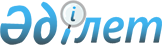 "Үздік педагог" атағын иеленушіге сыйақы төлеу қағидаларын және оның мөлшерін бекіту туралы" Қазақстан Республикасы Үкіметінің 2020 жылғы 14 сәуірдегі № 204 қаулысының күші жойылды деп тану туралыҚазақстан Республикасы Үкіметінің 2023 жылғы 17 тамыздағы № 698 қаулысы.
      Қазақстан Республикасының Үкіметі ҚАУЛЫ ЕТЕДІ:
      1. "Үздік педагог" атағын иеленушіге сыйақы төлеу қағидаларын және оның мөлшерін бекіту туралы" Қазақстан Республикасы Үкіметінің 2020 жылғы 14 сәуірдегі № 204 қаулысының күші жойылды деп танылсын.
      2. Осы қаулы алғашқы ресми жарияланған күнінен кейін күнтізбелік он күн өткен соң қолданысқа енгізіледі.
					© 2012. Қазақстан Республикасы Әділет министрлігінің «Қазақстан Республикасының Заңнама және құқықтық ақпарат институты» ШЖҚ РМК
				
      Қазақстан РеспубликасыныңПремьер-Министрі

Ә. Смайылов
